     ISTITUTO COMPRENSIVO “UGO FOSCOLO”                     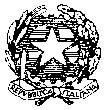         SCUOLA SECONDARIA                                                                                                                                                                                                                              via Matilde di Canossa n.23                                                                                                                                                                                                                                                                                                                              42010 - TOANO (RE) RUBRIC PER LA VALUTAZIONE DEL DOCENTE NEOASSUNTO ………………………………………………………………… Valutazione del docente neoassunto_____ __________________________________             Punteggio totalizzato ______ fino a 25 punti: □ Livello NON adeguato      -       da 25 a 35 punti: □ Livello ADEGUATO    -      da 35 a 45 punti: □ Livello MOLTO BUONO      Il Comitato di valutazione Sentito il colloquio finale del docente neoassunto Esprime  al dirigente scolastico il parere per :  	□ 	il superamento dell’anno di prova con livello MOLTO BUONO  	□ 	il superamento dell’anno di prova con LIVELLO ADEGUATO e si individuano le seguenti aree da migliorare per la formazione continua ……………………………………………………………………………………………………………………………………………………………………………………………………………………………………………………………… 	□  	il NON superamento dell’anno di prova Elementi emersi e motivazioni a supporto dell’attribuzione del punteggio e della proposta finale   ……………………………………………………………………………………………………………………………………………………………………………………………………………………………………………………………………………………………………… ……………………………………………………………………………………………………………………………………………………………………………………………………………………………………………………………………………………………………… ……………………………………………………………………………………………………………………………………………………………………………………………………………………………………………………………………………………………………………………………………………………………………………………………………………………………………………………………………………………………………………………………………………………………………………………………………………… …………………………………………………………………………………………………………………………………………………………………………………………………………………………………………………………………………………………………….. Il Comitato di valutazione:  	Docente Basinghi Roberta  	_________________________________ 	Docente Manini Claudia      	_________________________________ 	Docente Marazzi Clara 	 	_________________________________ 	 	 	 Il docente Tutor______________________________ Data________________________  	 	 	 	 	 	 	 	 	 	 	 Visto il DIRIGENTE SCOLASTICO 	 	 	 	  	 	Slivia Razzoli AREA DELLA VALUTAZIONE EVIDENZE OSSERVABILI EVIDENZE OSSERVABILI EVENTUALI NOTE AREA DELLA VALUTAZIONE LIVELLO 1 (NON ADEGUATO) un punto per ogni descrittore LIVELLO 2 (ADEGUATO) due punti per ogni descrittore LIVELLO 3 (MOLTO BUONO) tre punti per ogni descrittore EVENTUALI NOTE AREA CULTURALEDISCIPLINARE    Conosce sommariamente le Indicazioni Nazionali e le discipline Fatica 	a 	intravedere 	le 	connessioni interdisciplinari Svolge attività di progettazione-relativamente organica e in modo individuale    Conosce le Indicazioni Nazionali e le discipline Realizza attività didattiche interdisciplinari  Tende al raccordo tra la progettazione individuale e quella collegiale     Conosce in modo approfondito le Indicazioni Nazionali e le discipline Realizza abitualmente attività didattiche volte allo sviluppo di collegamenti interdisciplinari orientati alle competenze Raccorda con sistematicità la progettazione individuale con quella collegiale e di istituto AREA DIDATTICO-METODOLOGICA    Presenta alcune difficoltà nel gestire la classe, non si sforza di creare un clima di classe positivo e di promuovere situazioni di dialogo e di scambio Non accompagna le proposte didattiche con la spiegazione delle scelte e dei criteri attuati Non ricerca e non sperimenta modalità didattiche innovative, se lo fa non ha ben chiari obiettivi e modalità.    Ha una buona tenuta della classe, cerca di creare un clima di classe positivo, promuove situazioni di dialogo e valorizza la partecipazione attiva Chiarisce le finalità delle proposte didattiche e i criteri di valutazione nell’ottica di sviluppo di conoscenze e competenze Ricerca e sperimenta modalità didattiche innovative, differenziate e inclusive in modo occasionale    Gestisce e coordina la classe  con sicurezza, crea un clima di classe positivo, pratica l’ascolto attivo, utilizza l’errore come valore aggiunto in ottica di miglioramento  Definisce obiettivi in modo chiaro e osservabile, utilizza criteri e strumenti di valutazione nell’ottica di sviluppo di conoscenze e competenze Ricerca e sperimenta modalità didattiche innovative, differenziate e inclusive AREA DELL’ORGANIZZAZIONE    Si relaziona in modo poco efficace con colleghi e famiglie  Partecipa poco attivamente ai gruppi di lavoro e agli organi collegiali o partecipa con proposte non costruttive Fatica a riconoscere e prevedere problemi organizzativi e di funzionamento    Si relaziona in modo generalmente efficace con colleghi e famiglie  Partecipa agli organi collegiali a gruppi di lavoro contribuendo alla realizzazione del POF e del piano di Miglioramento Contribuisce alla soluzione di problemi organizzativi e di funzionamento    Si relaziona in modo positivo e comunicativamente efficace con colleghi e famiglie  Partecipa agli organi collegiali e a gruppi di lavoro dando il proprio apporto personale contribuendo alla realizzazione del POF e del piano di miglioramento Prevede, riconosce, affronta e risolve problemi organizzativi e di funzionamento   AREA PROFESSIONALE    Possiede riferimenti teorici e culturali approssimativi La pratica didattica non viene arricchita dalla partecipazione attiva a percorsi formativi  Non coglie la visione complessiva del sistema e fatica ad assumere incarichi e portarli a buon fine    Possiede riferimenti teorici e culturali che collega alla propria pratica didattica Traduce parte delle esperienze formative nella pratica didattica  Si assume parziali incarichi, offrendo contributi per la funzionalità del sistema   Possiede solidi riferimenti teorici e culturali, li argomenta e li interpreta alla luce della propria pratica didattica ponendosi domande Traduce le esperienze formative nella pratica didattica mettendo in atto attività di ricerca, studio e approfondimento  Assume responsabilità e incarichi per il funzionamento generale del sistema  COLLOQUIO FINALE E DOCUMENTAZIONE PRODOTTA RIFERITA ALL’ANNO DI PROVA    Argomenta con fatica la scelta della propria area di ricerca Presenta i materiali prodotti e le esperienze fatte in modo poco efficace Dimostra una scarsa capacità di riflessione critica sul proprio percorso    Argomenta la scelta della propria area di ricerca  I materiali prodotti e le esperienze risultano significativi e sono presentati in modo adeguato Dimostra un’adeguata capacità di riflessione critica sul proprio percorso    Argomenta con efficacia il proprio percorso dell’anno di prova e la scelta della propria area di ricerca I materiali prodotti e le esperienze risultano coerenti, significative e ricche, presentate in modo motivato e interessante Dimostra un’ottima capacità di riflessione critica sul proprio percorso e mette in luce criticità in modo costruttivo e propositivo Visto  l’art. 13 del DM85 del 27/10/2015 Visto  l’art. 1, comma 129 , punto 4 Viste  le risultanze emergenti dall’istruttoria del docente tutor in merito alle attività formative, alle esperienze di insegnamento e partecipazione alla vita della scuola, Vista  la documentazione contenuta nel portfolio professionale,  Visto il punteggio totalizzato  